Abstrakt: Webová stránka INTERAKTÍVNA EXPERIMENTÁLNA ZÁHRADA (www.interaktivnazahrada.sk), je koncipovaná ako elektronická podpora pre reálnu podobu Interaktívnej experimentálnej záhrady na Fakulte záhradníctva a krajinného inžinierstva Slovenskej poľnohospodárskej univerzity v Nitre. Virtuálne prostredie webovej stránky prezentuje jednotlivé segmenty záhrady, archivuje projektovú dokumentáciu záhrady, umožňuje vyhľadávať v databáze rastlín podľa zvolených kritérií a tiež zverejňuje nové poznatky z problematiky zakladania a údržby kvetinových výsadieb získané v reálnej Interaktívnej experimentálnej záhrade. Elektronická platforma je efektívnym nástrojom celoživotného vzdelávania študentov a absolventov fakulty ako aj širokej odbornej a laickej verejnosti.Klíčová slova: interaktívny, zážitkové vzdelávanie, celoživotné vzdelávanie, vyhľadávač rastlín Abstract: The INTERACTIVE EXPERIMENTAL GARDEN website (www.interaktivnazahrada.sk) is created as an electronic support for the real Interactive Experimental Garden at the Horticulture and Landscape Engineering Faculty at the Slovak University of Agriculture in Nitra. The virtual space of the website presents garden segments, archives garden design documentation, allows to search the database of plants according to selected criteria, and also publishes new findings about the perennials herbaceous planting obtained in the real Interactive Experimental Garden. The electronic platform is an effective tool for lifelong learning for students and faculty graduates as well as for the broad professional and lay public.Keywords: interactive, experience education, livelong learning, plant finderInformácie o autoroch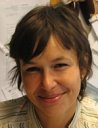 Dagmar HillováTelefon: +421 37 641 5432 Email: dagmag.hillova@uniag.skZastávaná funkcia: odborný asistent na Katedre biotechniky zeleneNázev instituce: Fakulta záhradníctva a krajinného inžinierstva, Tulipánová 7, 949 01 Nitra, SR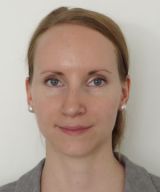 Viera ŠajbidorováTelefon: +421 37 641 5436 Email: viera.sajbidorova@uniag.skZastávaná funkcia: odborný asistent na Katedre biotechniky zeleneNázev instituce: Fakulta záhradníctva a krajinného inžinierstva, Tulipánová 7, 949 01 Nitra, SR
MoodleMoot.cz 2018 
a konference eLearning 2018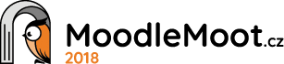 PragoData Consulting, s.r.o.Univerzita Hradec Králové23.-25. 10. 2018, Hradec Králové  INTERAKTÍVNA EXPERIMENTÁLNA ZÁHRADA - živá učebnicatrvaliek a kvetinovýchkompozíciíDagmar Hillová, Viera ŠajbidorováKatedra biotechniky zelene, Fakulta záhradníctva a krajinného inžinierstva, Slovenská poľnohospodárska univerzita v Nitre, Slovenská republikadagmar.hillova@uniag.sk, viera.sajbidorova@uniag.sk